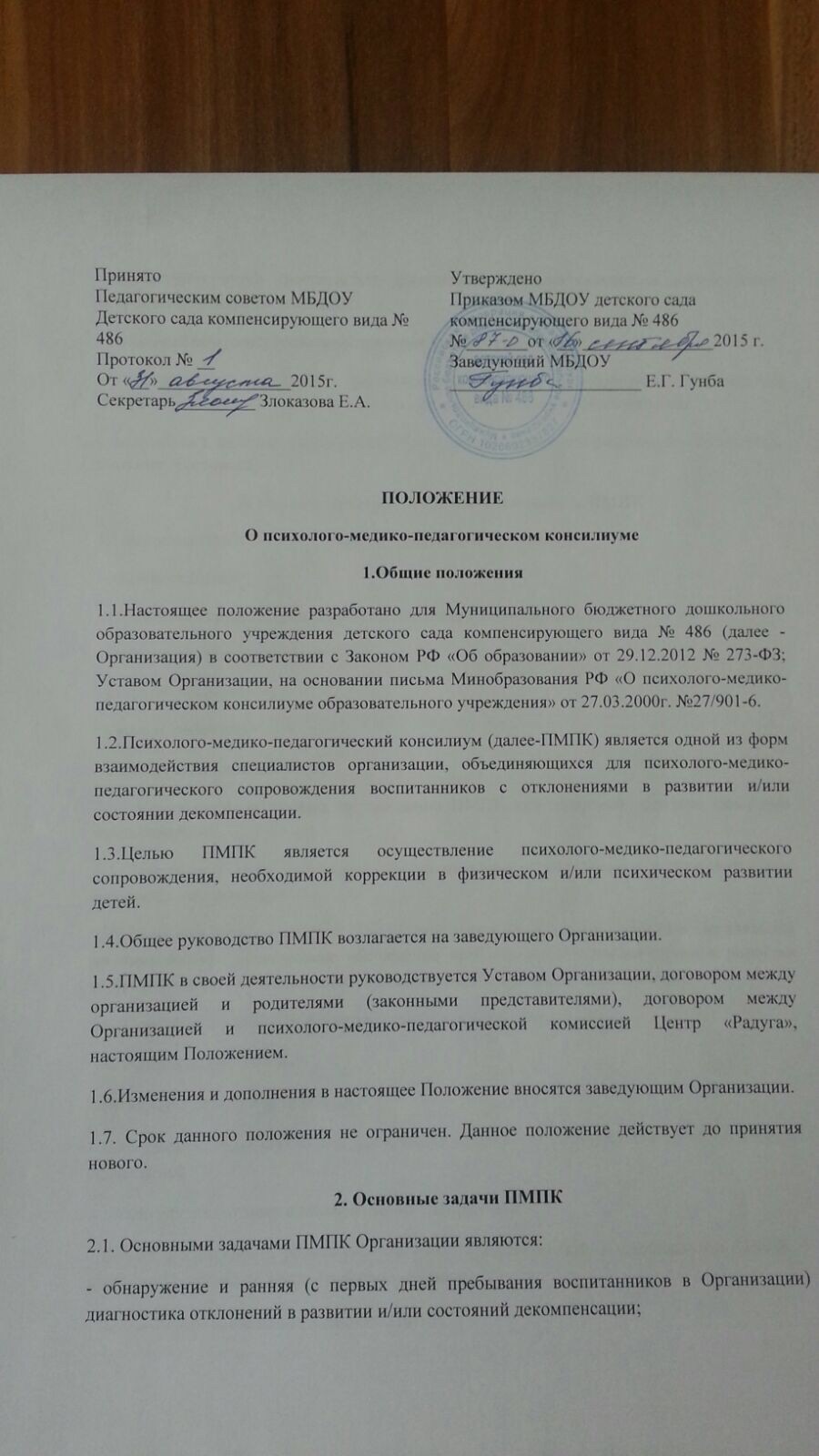 ПОЛОЖЕНИЕО психолого-медико-педагогическом консилиуме1.Общие положения1.1.Настоящее положение разработано для Муниципального бюджетного дошкольного образовательного учреждения детского сада компенсирующего вида № 486 (далее - Организация) в соответствии с Законом РФ «Об образовании» от 29.12.2012 № 273-ФЗ; Уставом Организации, на основании письма Минобразования РФ «О психолого-медико-педагогическом консилиуме образовательного учреждения» от 27.03.2000г. №27/901-6.1.2.Психолого-медико-педагогический консилиум (далее-ПМПК) является одной из форм взаимодействия специалистов организации, объединяющихся для психолого-медико-педагогического сопровождения воспитанников с отклонениями в развитии и/или  состоянии декомпенсации.1.3.Целью ПМПК является осуществление психолого-медико-педагогического сопровождения, необходимой коррекции в физическом и/или психическом развитии детей.1.4.Общее руководство ПМПК возлагается на заведующего Организации.1.5.ПМПК в своей деятельности руководствуется Уставом Организации, договором между организацией и родителями (законными представителями), договором между Организацией и психолого-медико-педагогической комиссией Центр «Радуга», настоящим Положением.1.6.Изменения и дополнения в настоящее Положение вносятся заведующим Организации.1.7. Срок данного положения не ограничен. Данное положение действует до принятия нового.2. Основные задачи ПМПК2.1. Основными задачами ПМПК Организации являются: - обнаружение и ранняя (с первых дней пребывания воспитанников в Организации) диагностика отклонений в развитии и/или состояний декомпенсации;- определение путей профилактики физических, интеллектуальных и эмоционально-личностных перегрузок и срывов;- выявление резервных возможностей развития воспитанников;- определение характера, продолжительности и эффективности специальной (коррекционной) помощи в рамках, имеющихся в Организации возможностей;- подготовка и ведение документации, отражающей актуальное развитие воспитанников, динамику состояний.3. Порядок создания и организация работы ПМПК3.1. В состав ПМПК входят следующие работники Организации:- педагог-психолог;- воспитатели группы, представляющие воспитанников группы  на ПМПК;- заместитель заведующего по ВМР;- старший воспитатель;- учитель-дефектолог;- старшая медицинская сестра.3.2. В необходимых случаях на заседание ПМПК приглашаются родители (законные представители).3.3. Заседания ПМПК подразделяются на плановые и внеплановые и проводятся под руководством председателя.3.4. Периодичность проведения ПМПК определяется реальными запросами Организации на комплексное, всестороннее обсуждение проблем детей с отклонениями в развитии и/или состоянии декомпенсации; плановое ПМПК проводятся один раз в год.3.5. Председателем ПМПК является педагог-психолог Организации.3.6. Председатель ПМПК:- организует деятельность ПМПК;- информирует членов ПМПК о предстоящем заседании не позже чем за 14 дней до его проведения;- организует подготовку и проведение заседания ПМПК;- ставит в известность родителей (законных представителей) и специалистов ПМПК о необходимости обсуждения проблемы ребенка;- контролирует выполнение решений ПМПК.3.7. Специалисты, включенные в ПМПК, выполняют работу в рамках основного рабочего времени, анализируют результаты обследований детей в соответствии с принятым и утвержденным в Организации диагностическим инструментарием, с запросом на обследование детей с отклонениями в развитии и/или состояниями декомпенсации.3.8. Обследование воспитанников специалистами ПМПК осуществляется с согласия родителей (законных представителей) на основании письменного согласия, данного родителями (законными представителями) в заявлении, а также индивидуально по инициативе его родителей (законных представителей) или сотрудников Организации.3.9. Медицинский работник, представляющий интересы воспитанника в Организации при наличии показаний и по согласованию с родителями (законными представителями), направляет ребенка в детскую поликлинику.3.10. Индивидуальное обследование проводится каждым специалистом ПМПК индивидуально с учетом реальной возрастной психо-физической нагрузки на воспитанника.3.11. По данным обследования специалистом составляется заключение, и разрабатываются рекомендации.3.12. На заседании ПМПК обсуждаются результаты обследования воспитанников каждым специалистом, составляется коллегиальное заключение ПМПК.3.13. Изменение условий воспитания и развития ребенка (в рамках возможностей, имеющихся в Организации) осуществляется по заключению ПМПК и заявлению родителей (законных представителей).3.14. При отсутствии в Организации условий, адекватных индивидуальным особенностям ребенка, а также при необходимости углубленной диагностики или разрешения конфликтных и спорных вопросов специалисты ПМПК рекомендуют родителям (законным представителям) обратиться в специализированные учреждения.3.15. Учитель-дефектолог или педагог-психолог, работает с нуждающимися детьми и отслеживает динамику его развития, а также эффективность оказываемой ему помощи и, при необходимости, выходит с инициативой повторных обсуждений на ПМПК.3.16. Коллегиальное заключение ПМПК содержит обобщенную характеристику структуры психо-физического развития воспитанников и обобщающее рекомендации специалистов. Коллегиальное заключение подписывается председателем ПМПК.3.17. Организация индивидуального сопровождения в образовательном процессе детей группы «риска» осуществляется в соответствии с Приложением.3.17. В проблемных случаях заключения специалистов, коллегиальное заключение ПМПК доводятся до сведения родителей (законных представителей) в доступной для понимания форме, предложенные рекомендации реализуются только с их согласия.3.18. В другие учреждения и Организации заключения специалистов или коллегиальное заключение ПМПК могут направляться только по официальному запросу.4. Ответственность ПМПК4.1. ПМПК несет ответственность:- за выполнение, выполнение не в полном объеме или невыполнение закрепленных за ним задач и функций;- принимаемые решения;-  сохранение тайны информации о состоянии физического и психического здоровья воспитанника, о принятом решении ПМПК.